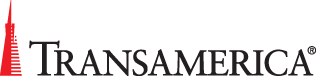 [Date] [First Name Last Name] [Address] [City, State Zip]Dear [First Name Last Name], Looking forward to serving youMy name is [Agent Name] and I am your new Transamerica insurance agent. I look forward to giving you the responsive, personal service you expect.To that end, it’s time for your complimentary, no-obligation policy review. Though you may have no need for additional insurance at this time, a periodic review gives you an opportunity to confirm your insurance policy will still accomplish what you want it to do.However, I have been unable to contact you by phone. Would you mind giving me a call at [xxx-xxx-xxxx] so I can update our records and arrange a convenient time for us to meet in person?Thank you. Sincerely,[Agent Name, business title][Office][Address][Phone Number]